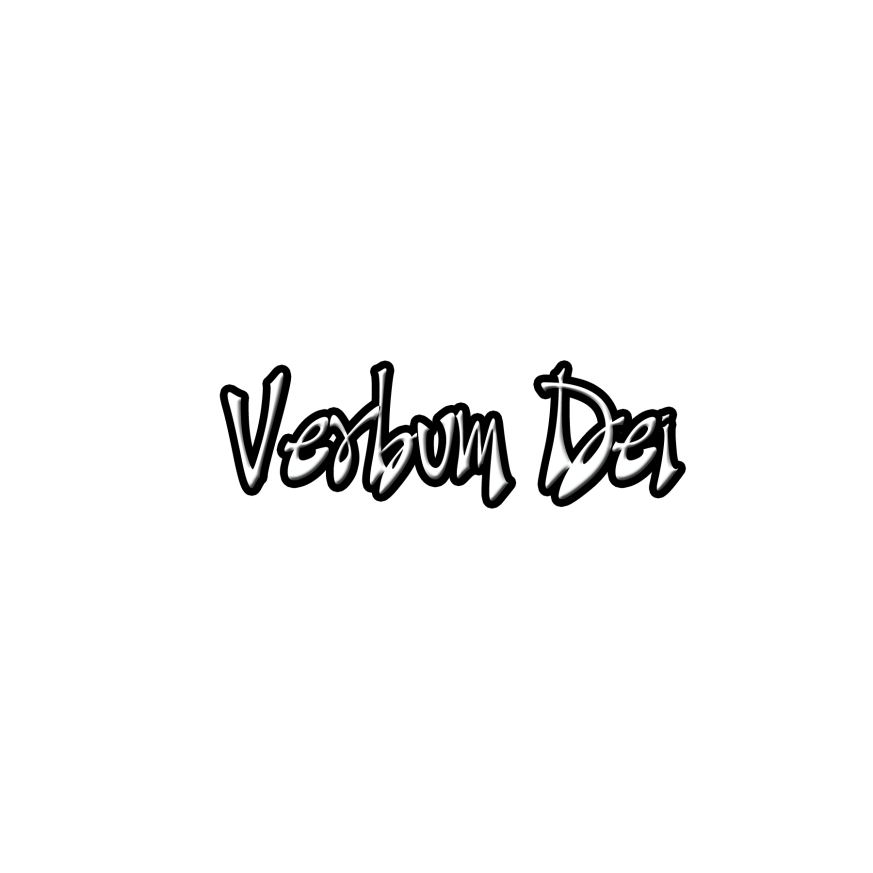 GUIDELINES FOR PRAYERIamLOVED!Week 2(March 11- March 17, 2019)General Theme: God the FatherGeneral Objective: -To be led to the source of this love we’re looking for and discover our genuine identity as a child of God.Objective of the week:To reflect on the unconditional love of the Father, who we are for Him.           INTRODUCTION	Has it come at some point of your life that you question yourself if you are loved? In this moment I invite you to place yourself in your mother’s womb imagining the Lord is forming you there with great love and gentleness. He thought of you, your features, your tendency, etc., that is very unique from others.       You are so precious from the Father for you are His priceless possession and masterpiece. He gave everything for you even His own son, just to own your love. He is continuously loving you in every situation you are in to.       Being aware of the Father’s love and the truth that the Father loves you, whatever comes your way, you will find it easy. The warmth embrace of the Father makes everything alright. The knowledge that He is watching, guiding, and making ways for you is far better that life itself. It is a grace to know that the Father knows our past, present and future. How beautiful life is! In His hand, you are assured you can gain peace of mind, fullness of heart, and strength of soul - all these essential things that money cannot buy.     All of us are hungry for the love of the Father. Now, in this moment, we just need to go further and lavish our heart of the great love of the Father who wants the fulness of our life.      There are many things that tend to lure us away from Him and make us forget our real selves, who we really are. His words need to be our criterion and standard in choosing between right and wrong, and not that of the world. We are His beloved children. Remember, this is who we really are! Let us strive in living in that relationship with God, our Father, to remain strong when different challenges come along the way. During this Lenten season, may we grow in our relationship with Him.MONDAYHe has wonderfully formed me in His heartPsalm 139: 13, 15 You created every part of me you put me together in my mother’s womb. When my bones were being formed, carefully put together in my mother’s womb, when I was growing there in secret, you knew that I was there-you saw me before I was born.Isaiah 49:16 Jerusalem, I can never forget you! I have written your name on the palms of my hands.Father, you are my maker. You have me in your mind and in your heart before I was born. You knew every detail of my being from the moment my mother and father met. You knew when I was conceived and the time I was born. You are worthy of our praise.    TUESDAYI am His beloved childLuke 3:22bYou are my own dear Son. I am pleased with you.Jeremiah 31:20You are my dearest Son, the child I love best.Isaiah 40:25-31     You are precious to me.Father, my heart is filled with love by the thought that You claim me as your child. My heart overflows with joy, laughter, happiness, and peace. I am captured and conquered by your great love for me. I am yours.WEDNESDAYThe Father accepts meJeremiah 3:19, 22Israel, I wanted to accept you as my son and give you a delightful land the most beautiful land in all the world. I wanted you to call me father and never again turn away from me. Return, all of you who have turned away from the Lord; he will heal you and make you faithful. Matthew 7:7-10“Ask, and you will receive; seek, and you will find; knock, and the door will be opened to you.  For everyone who asks will receive, and anyone who seeks will find, and the door will be opened to those who knock.  Would any of you who are fathers give your son a stone when he asks for bread?  Or would you give him a snake when he asks for a fish? Father, with you I am assured as you will give everything that is good. Make me not to get tired of knocking at your door,asking for what I really need and desire to happen. You know how my heart longs to be with you for all eternity. THURSDAYHe loves me and my pastPsalm 139:11 I could ask the darkness to hide or the light around me to turn into night, but even the  darkness is not dark for you and the night is as bright as the day. Darkness and light are the same to you. Joel 2:13bCome back to the Lord your God. He is kind and full of mercy he is patient and keeps his promise; he is always ready to forgive and not punish. Father, at times in my journey I fall short but I am assured through your Words that there is still a way for me as you are kind and merciful. Your love makes me worthy even if I feel I am not worthy to be your child. Your love makes me repent, and  renew my way of living.FRIDAYThe Father is with me all the time and always loves mePsalm 46: 1- 3God is our shelter and strength, always ready to help in times of trouble. So we will not be afraid even if the earth is shaken and mountains fall into the ocean depths, even if the seas roar and rage and the hills are shaken by the violence.Job 42: 2, 5I know, Lord, that you are all-powerful that you can do everything you want. In the past, I knew only what others had told me, but now I have seen you with my own eyes. So I am ashamed of all I have said and repent in dust and ashes. Father, your works are wonderful. When you open my eyes that sees your work I say alas the Lord has blessed me for he makes me to see my trespasses and give me a chance to change and make amends. Indeed, as your beloved, You want that I may unmask myself and be who I truly are with sincerity and truth, and to stop pretending – in living who I am not.SATURDAYThe Father will love me forever           and holds my futurePsalm 136:26                    Give thanks to the God of heaven; his love is eternal. Hosea 2:19-20                    Israel, I will make you my wife; I will be true and faithful; I will show you constant love and mercy and make you mine forever. I will keep my promise and make you mine, and you will acknowledge me as Lord.Father, into your hands I place my life. You alone know everything about my future and your plans for me are so great that I couldn’t imagine. I thank you for your promise of ownership. I find rest in you and in you alone.  2nd SUNDAY of LENT1st Reading   –  Gen. 15:5-18Resp. Psalm –  Psalm 27:1-142nd Reading  –   Phil. 3:17-4:1Gospel         –   Luke 9:28-36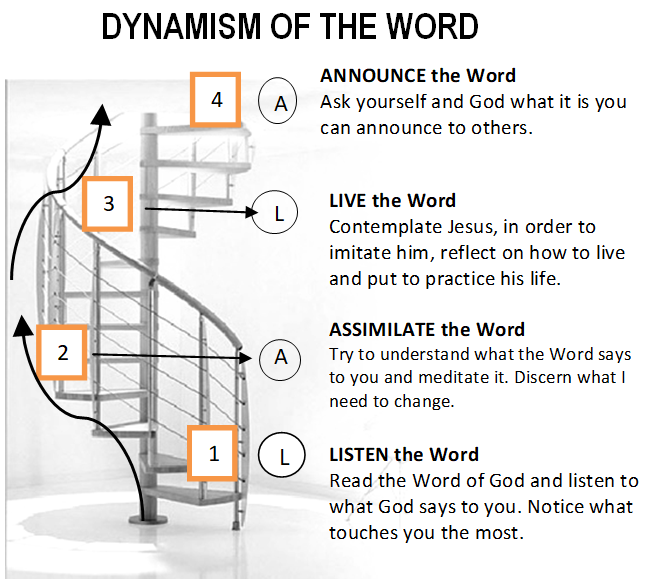 